Экскурсионный тур “SICILY & MALTA” 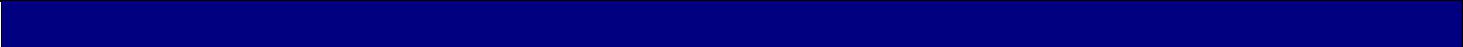 ДЕНЬ 1 - СУББОТА: ПРИБЫТИЕ- ДОБРО ПОЖАЛОВАТЬ НА СИЦИЛИЮПрибытие в аэропорт города Катания самостоятельное отправление в район Таормины для заселении в отели (заселение в отели производится после 14:00). Есть возможность заказать трансфер заранее или воспользоваться услугами такси. В случае заказа трансфера в нашей компании Вас будет ждать водитель с табличкой, на которой будет написана Ваша фамилия. Прибытие в отель. Свободное время. Ужин.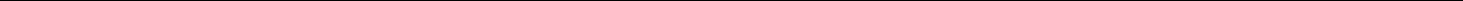 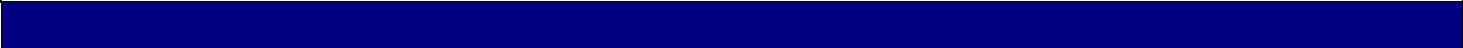 ДЕНЬ 2 - ВОСКРЕСЕНЬЕ: СВОБОДНОЕ ВРЕМЯЗавтрак в отеле. Свободное время. В этот день можете отдохнуть на море и изучить ближайшие окрестности. А также возможно заказать индивидуальные или факультативные экскурсии.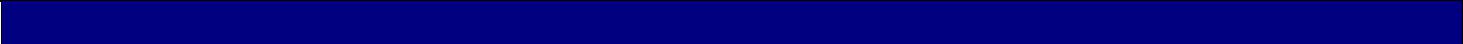 ДЕНЬ 3 - ПОНЕДЕЛЬНИК: ЭКСКУРСИЯ ЗА ДОП. ОПЛАТУ“НЕВЕДОМАЯ СИЦИЛИЯ» € 35 И ЭКСКУРСИЯ ЗА ДОП. ПЛАТУ TAORMINA €29 & SICILIAN FOOD €10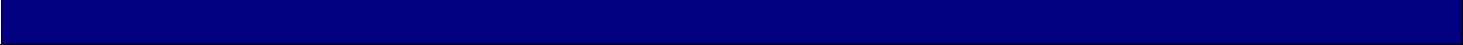 Завтрак в отеле. Возможна экскурсия за доп.плату в первой половине дня или свободное время для отдыха на побережье или самостоятельных прогулок. Во второй половине дня предлагается доп. оплату экскурсия в Таормину & Вкусы Сицилии.Дополнительная экскурсия Неизведанная Сицилия: € 35Завтрак в отеле. Отправление на экскурсию в Кастельены ди Сицилия, маленький средневековый городок который сегодня называют «Городом вина», прогулка по городу с посещением древнего замка. Переезд в город Франкавилла с посещением монастыря 15 века Капуцинов доплата 2 евро за 1 чел, переезд на реку Алькантара. Игра светотени на отвесных стенах ущелья рождает целый иллюзорный мир: в изломах скалы можно угадать очертания раскрытого веера или даже рассмотреть готический собор! Вода в реке всегда прохладная, что привлекает сюда сотни желающих освежиться в жаркие летние дни. Осмотр ущелья (Gole) Алькантары - спуск по лестнице или на лифте (доп. стоимость 13 евро прогулка по ущелью c посещением ботанического сада и фильм 4Д). Возможность купания. Дегустация вина и местных продуктов.Экскурсия за дополнительную оплату Таормина€ 29 & Вкусы Сицилии ( доп. плата€10):Экскурсия в город Таормина с локальным гидом (3 часа). Таормина – небезызвестный туристический курортный центр . Любители исторических памятников на экскурсий могут осмотреть древнегреческий театр (€10). В городке Таормина есть свой средневековый квартал с лабиринтами узеньких улочек и старыми магазинчиками, в которых продаются разнообразные товары и сувениры.По желанию за доп.плату €10 вы сможете продегустировать блюда сицилийской кухни Вы попробуете итальянскую брускетту с бокалом домашнего красного вина а также сицилийские рисовые шарики с мясным рагу“Arancini” и на десерт знаменитое пирожное Sicilian Cannolo с чашечкой ароматного эспрессо.ДЕНЬ4 – ВТОРНИК: КАТАНИЯ-СИРАКУЗЫЗавтрак в отеле.С утра посещение города Катания. Посещение Кафедрального собора, где покоятся мощи небесной покровительницы города – Св. Агаты. Прогулка по улицам города барокко, города контраста черного и белого цветов. Фонтан Слона. Университетская площадь. Свободное время. В 12:40 выезд в Сиракузы(время в пути 1час).Экскурсия в Сиракузах: посещение Археологического парка: Греческого Театра, Римского Амфитеатра , пещеры Ухо Дионисия, Острова Ортигия – древнего центра города с уникальным Cобором и источником Аретузы (время екс.2,5ч.) Свободное время.Отправление в 17:30 трансфер в порт Pozzallo. Отправление на Мальту на пароме. Встреча на Мальте с сопровождающим в порту горда Валлетта. Размещение в отеле.ДЕНЬ 5– СРЕДА: В ПРОГРАММУ ВКЛЮЧЕН ЭКСКУРСИЯ ПО ТРЕМ МАЛЬТИЙСКИМ ГОРОДАМ –ЭКСКУРСИЯ ЗА ДОП.ПЛАТУ HARBOUR CRUISE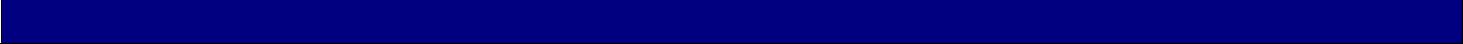 Завтрак в отеле . Отправление в район большой гавани на противоположный берег от Валлетты под названием Три города– Витториоза, Коспикуа и Сенглеа, где поселились первые рыцари в 1530. Затем вы отправитесь в район Коспикуа где прогуляетесь по Биргу . Из Витториоза вы отправитесь на осмотр ярких прибрежных заводей.Из сада Сенглеа, который расположен на оконечности полуострова, насладитесь потрясающими видами на Гранд-Харбор, включая впечатляющий Форт Сант-Анджело , Откуда Великий Магистр Ла Валетт руководил обороной острова во время Великой осады 1565 года. Во второй половине дня вы сможете отдохнуть и осмотреть город или отправится на пляж, или присоединиться к нашей экскурсия на пол дня круиз по гавани.ФАКУЛЬТАТИВНАЯ(за доп.плату) ЭКСКУРСИЯ КРУИЗ ПО ГАВАНИ: € 30Вы отправитесь на лодке и откроете для себя красоту гавани Валлетты – Marsamaxett и Гранд-Харбор , которые сыграли важную роль в истории Мальты. Увидите с моря, как Валлетта предстает во всем своем величии,предоставляя фотографам наилучшие возможности для оригинальных фотографий. После круиза у вас будет время, чтобы прогуляться вдоль главного торгового района Слимы, где Вы также можете отдохнуть в одном из многочисленных кафе. Трансфер от Слима в 18.00 часов.ДЕНЬ 6 -ЧЕТВЕРГ: ОТПРАВЛЕНИЕ НА СИЦИЛИЮРанний завтрак в отеле. Отправление в порт города Валлетта ,групповым трансфером. Прибытие на Сицилию в порт Поццалло. Групповой трансфер в отель в районе Таормины. Свободное время. Ужин в отеле.ДЕНЬ 7 - ПЯТНИЦА: ЭКСКУРСИЯ ЗА ДОП. ПЛАТУ В ПАЛЕРМО-МОНРЕАЛЕ 55€В этот день вы можете отправиться на экскурсию интересную историческую экскурсию в столицу Сицилии город Палермо или остаться отдохнуть на побережье.Завтрак в отеле С утра экскурсия в Монреале: осмотр древнего Собора : золотые византийские мозаики XII века. По желанию посещение монастырского дворика бенедиктинцев (за доп.оплату). Оправление в Палермо, осмотр основных достопримечательностей: Кафедральный собор, Пьяцца Претория, Ла Марторана, Сан Катальдо, театр Массимо, театр Политеама, Кваттро Канти. Дальнейший осмотр города продолжится по извилистым улицам древнего города где располагаются городские рынки. Вы посетите один из них "Capo" и так же пожеланию сможете попробовать типичные блюда палермитанской кухни (доп.плата€10) Вам предстоит попробовать типичный фаст фуд который готовится у вас на глазах “Arancini” и Panino con Panelle. Выезд из Палермо в 15:30.Возвращение в отель к ужину.ДЕНЬ 8– СУББОТА:Завтрак в отеле. Освобождение номеров по правилам отеля в 10:00. Ваш багаж ВЫ можете оставить на хранение в отеле абсолютно бесплатно до трансфера. Трансфер в аэропорт Катании . Если у Вас заказан индивидуальный трансфер то в указанное в ваучере время Вас заберет водитель машины на ресепшене отеля.- Check in time is after 14:00- Check-out time is before 10:00.TRANSFERS:Индивидуальный трансфер из Аэропорта Катания в отели района Таормина в один конец € 90 за автомобиль (max 3 чел в одной машине)Индивидуальный трансфер из Аэропорта Катания в отели района Таормина в один конец € 85 за автомобиль (max 3 чел в одной машине)В тариф включено:В тариф включено:В тариф включено:В тариф не включено:- 5 завтраков и5 ужинов в отеле 3 звезды в районе Таормины- 5 завтраков и5 ужинов в отеле 3 звезды в районе Таормины- 5 завтраков и5 ужинов в отеле 3 звезды в районе Таормины- Городской налог- Городской налог- 2 завтрака в отеле 3 звезды на Мальте .- 2 завтрака в отеле 3 звезды на Мальте .- 2 завтрака в отеле 3 звезды на Мальте .- Напитки- Напитки- Проезд на комфортабельном автобусе с кондиционером.- Проезд на комфортабельном автобусе с кондиционером.- Проезд на комфортабельном автобусе с кондиционером.- Обеды во время экскурсий- Обеды во время экскурсий- Экскурсия Катания- Сиракузы(полный день)- Экскурсия Катания- Сиракузы(полный день)- Экскурсия Катания- Сиракузы(полный день)- Porterages- Porterages- Экскурсия три города на Мальте(на пол дня)- Экскурсия три города на Мальте(на пол дня)- Экскурсия три города на Мальте(на пол дня)- личные расходы- личные расходы- Трансферыпо программе,кроме прилета/вылета- Портовы сбор на Мальте- Портовы сбор на Мальте- Русскоговорящие ассистенты на Сицилии и на Мальте- Русскоговорящие ассистенты на Сицилии и на Мальте- Русскоговорящие ассистенты на Сицилии и на Мальте- Входные билеты в археологические парки и музеи- Входные билеты в археологические парки и музеи- Входные билеты в археологические парки и музеи- Также все что не внесено в программе “the rate includes”.- Также все что не внесено в программе “the rate includes”.- Также все что не внесено в программе “the rate includes”.Портовый сбор на Мальте:Портовый сбор на Мальте:Портовый сбор на Мальте:CHECK IN/CHECK :CHECK IN/CHECK :Портовый сбор на Мальт € 21 оплачивается на местеПортовый сбор на Мальт € 21 оплачивается на местеПортовый сбор на Мальт € 21 оплачивается на местеCHECK IN/CHECK :CHECK IN/CHECK :